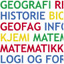 Om valg av programområde og programfag skoleåret 20120/2021Vg2 StudiespesialiseringVg3 StudiespesialiseringVg3/ Vg4 Allmennfaglig påbyggingINNHOLDForordDette heftet er tenkt som informasjon til elever på Vg1 og Vg2 som går studiespesialisering (ST) ved Gauldal videregående skole. Kunnskapsløftet inneholder mange valg, - både for skolen og for elevene. Skolen må ut fra hensyn til ressursene gjøre valg av fag som elevene skal velge blant. Elevene må i sin tur benytte seg av skolens ”meny” og gjøre sine valg i forhold til interesser, anlegg og framtidsplaner. Vi håper dette heftet vil gjøre valget lettere både for elever og foresatte.1.	Programområde  Utdanningsprogrammet Studiespesialisering har to forskjellige programområder. Det er realfag og språk, samfunnsfag og økonomi. Før du begynner på Vg2 må du gjøre et valg mellom disse. Dette valget avgjør hvilke programfag du kan velge. Kravet er at du må velge minst to programfag fra ditt programområde. Disse må du ha både på Vg2 og Vg3. Dette er obligatoriske programfag. I tillegg må du ha 2 valgfrie programfag, til sammen 10 timer, ett 5-timers fag hvert år. Enten ett fag du har begge årene, eller to ulike fag. Elever som velger toppidrett /friluftsliv og har dette faget på VG1 vil få dette faget regnet som et valgfritt programfag. (se tabell nedenfor) Dette faget vil gå inn i det totale timeregnskapet på (minst) 90 timer på tre år.2.	FagkategorierPå studiespesialisering (ST) må du i løpet av tre år ha fag som til sammen gir 90 uketimer, - 30 timer per år. Timene fordeler seg på tre fagkategorierFellesfagProgramfag, obligatoriskProgramfag, valgfrittLegg merke til de to variantene på Vg2* 	Dette gjelder elever som velger toppidrett.**	For elever som velger R1 som programfag utgår 2P, og det blir 12 timer fellesfag***	For elever som velger R1 som programfag blir det 10 timer valgfritt programfag, for å erstatte 2P.****	For elever som må ha andre fremmedspråk fellesfag på Vg3. 3.	Fellesfag
Fellesfagene leses av alle elever. Det eneste valget du gjør er i forhold til fremmedspråk (tysk eller fransk) og hvilken variant du ønsker i matematikk (T eller P).På Vg1 er det 30 timer fellesfag, på Vg2 er det 15 timer fellesfag (evt. 12 timer, jfr. forrige side) og på Vg3 er det 15 timer (eller 20 hvis du har fremmedspråk nivå I+II på Vg3, se forrige side)4.	Fellesfaget  fremmedspråk Fellesfaget fremmedspråk(ikke engelsk!) er obligatorisk for alle elever. Hvis du har et fremmedspråk fra ungdomsskolen, enten tysk eller fransk, skal du fortsette på nivå II på videregående. Uten fremmedspråk fra ungdomsskolen skal du begynne på nivå I. Faget heter da «Språk»I+IIHer er alternativene i forhold til 2. fremmedspråk og de valg det er mulig å gjøre.Skolen tilbyr følgende språk og nivåDette betyr:De som har tysk fra U-skolen må velge Tysk II De som har et annet fremmedspråk fra U-skolen enn tysk, må velge Fransk IDe som begynner uten fremmedspråk fra før må velge Fransk I+II. (De må også ha 5t på Vg3)5.	Fellesfaget matematikkAlle elever må ha minst 8 timer matematikk fellesfag til sammen på Vg1 (5t) og Vg2 (3t). Her kan det velges mellom to varianter, en teoretisk variant (T) og en mer praktisk variant (P). Du som velger matematikk R1 som programfag på Vg2 trenger ikke de tre timene fellesfag på Vg2. I stedet må du velge ett ekstra programfag.Alternativ for valg av matematikk*Dette er programfag6.	ProgramfagProgramfagene velger du selv. Det er skolen som bestemmer hvilke fag det blir gitt tilbud om. Reglene for dette finner du på neste side, punkt 7. Merk deg at du er nødt til å forholde deg til blokker av fag. Det er fordi skolen er nødt til å organisere fagene på en måte som gjør at flere fag går på samme tidspunkt. Skjema som viser blokkene finner du på side 15 og 16.Merk deg at når det står ei stjerne bak (*) betyr det at du må ha faget på Vg2 før du tar det på Vg3Skolen tar forbehold om at det melder seg nok elever til fagene.*	Stjerne betyr at faget på Vg3 er basert på at eleven har faget fra Vg2.7.	Programområde og krav til valg av programfagDet knytter seg en del krav til dine valg av programfag. Du må av den grunn se både Vg2 og Vg3 i sammenheng. Først velger du ett av de to programområdene realfag eller språkfag, samfunnsfag og_økonomifagSå velger du to fag innenfor det programområdet du har valgt(jfr. forrige side) Det vil si to femtimerskurs.  (Obligatoriske programfag)    	Disse to fagene må du ha både på Vg2 og Vg3.Både på Vg2 og Vg3 velger du i tillegg et tredje programfag. Dette faget kan du velge fritt fra alle studieforberedende programområder. (Valgfrie programfag)Du har følgende alternativ:Du kan velge et tredje fag fra ditt eget programområde.Du kan velge et fag fra det andre programområdt.Du kan velge fra et annet utdanningsprogram. (Også fra Idrett)Du kan følge det samme faget i to år eller i ett år.Du som velger matematikk R1 som programfag må i tillegg velge ett ekstra programfag for å kompensere for at du ikke har det obligatoriske 3-timers fellesfaget i matematikk. (2P) (se side 4 for regler om dette)8.	RealfagpoengVed opptak til høyskoler og universitet vil du konkurrere på grunnlag av fagkarakterene og også på bakgrunn av hvilken fagkombinasjon du har. Følgende fag gir realfagspoeng for opptak til høyskole og universitet.Merk deg at det er et «tak»på maksimum 4 poeng.Hvis du for eksempel oppnår et karaktersnitt på 4,1 gir det 41 i karakterpoeng. Med for eksempel R1 på Vg2 og R2 på Vg3, får du   41 + 1,5= 42,5 i karakterpoeng.9.	Inntaksregler til universitet og høyskolerSpesielle opptakskrav For å kunne studere ved universitet og høyskoler må du minimum ha generell studiekompetanse. Generell studiekompetanse får du uansett uavhengig av fagvalg bare du følger reglene for valg av fag nevnt over. Ved enkelte studier er det spesielle opptakskrav som stilles for å kunne bli tatt opp, det er det som kalles spesiell studiekompetanse.Medisin, odontologi, ernæring og farmasiR1 eller S1+S2 og Fysikk 1 og Kjemi (1+2)Bioingeniørutdanning og ReseptarutdanningR1 eller S1+S2 og Fysikk1 eller Biologi 1 eller Kjemi 1TannteknikerutdanningR1 eller S1+S2 eller Fysikk1 eller Kjemi 1VeterinærmedisinR1 eller S1+S2 og Kjemi (1+2)InformatikkutdanningR1 eller S1+S2Integrerte masterstudier i informatikk UiO, studieretningene nano- og mikroelektronikk, Avbilding, Robotikk, Simulering og visualisering,R1 + R2 og Fysikk1 Realfag, Natur- og miljøfagR1 eller S1+S2 og R1+R2 eller Fysikk(1+2) eller Kjemi (1+2) eller Biologi(1+2) eller Geofag (1+2) eller Informasjonsteknologi(1+2) eller Teknologi og Forskningslære(1+2)Integrerte masterstudium i teknologiske fagR1+R2 og Fysikk13-årig ingeniørutdanningR1+R2 og Fysikk1Arkitektutdanning ved NTNUR1+R2 og Fysikk1Arkitektutdanning ved Arkitektur og designhøgskolen Oslo og Bergen arkitektskoleOpptaksprøverIntegrert masterstudium i økonomisk/administrative fag og i samfunnsøkonomiR1 eller S1+S2 NB! Det tas forbehold om at fagkrav kan endres. Kontakt rådgiver hvis du har spørsmål om spesiell studiekompetanse.	10.	Beskrivelse av programfagene.1. Programområde for realfagBiologi						Biologi 1											Biologi 2									Biologisk kunnskap inkluderer alt fra det forunderlige som skjer på mikronivå i det indre av cellene, til samspillet i økosystemene på jordkloden. Et formål med faget er at det skal gi grunnlag for å bruke biologisk fagkunnskap i ulike sammenhenger, i praktiske situasjoner i hverdagen og til vurderinger rundt etiske spørsmål. Faget skal også skape interesse for biologi og naturvitenskap, og samtidig gi kunnskaper som er nødvendige for å delta i samfunnsdebatten.Biologiopplæringen gjør bruk av naturen og laboratoriet som læringsarena, samtidig som det er nødvendig å jobbe teoretisk med faget for å utvikle kunnskap om metoder og tenkemåter i biologi. Vekselvirkningen mellom teoretiske kunnskaper og praktiske ferdigheter, ogopplevelser fra laboratoriet og feltarbeid, er grunnleggende for biologisk forståelse. Vi bruker også andre læringsarenaer utenfor skolen for å gi innsikt i ulike yrker hvor biologifaget brukes.Programfaget gir grunnlag for videre studier innenfor biologi og biologirelaterte områder. Samtidig skal opplæringa legge vekt på de allmenndannende sidene ved biologifaget, som biologisk kunnskap knyttet til miljøutfordringer, bærekraftig utvikling, bioteknologiske spørsmål og spørsmål knyttet til kropp og helse.Biologi består av to programfag: biologi 1 og biologi 2. Fagene er oppbygd slik at de kan velges uavhengig av hverandre. Det er ikke nødvendig å ha Biologi 1 for å ta Biologi 2Kjemi						Kjemi 1   Vg2							Kjemi 2   Vg3Kunnskaper og kompetanse i kjemi er viktig i mange yrker og kan gi et godt grunnlag for videre studier. Kjemikere er viktige bidragsytere i utviklingen av bioteknologi, nanoteknologi, medisin, farmasi, miljøfag, nye materialer og nye energikilder.Et av programfagets formål er å skape interesse for kjemi og naturvitenskap, og samtidig gi kunnskaper som er nødvendige for å delta i samfunnsdebatten. Den enkelte elev skal utvikle fortrolighet med naturvitenskapelig tankegang og naturvitenskapelige arbeidsmåter, og kunne vurdere eget arbeid og resultater. Et annet formål er å gi innsikt i kjemiens ulike anvendelser og betydningen av kjemi i hverdagsliv og samfunn. Den historiske utviklingen av kjemifaget er en del av kulturarven, og inngår også i opplæringen.Kjemiopplæringen knytter teori til praktisk laboratoriearbeid, der planlegging og gjennomføring av forsøk og vurdering av resultater står sentralt. Vi tar også i bruk læringsarenaer utenfor skolen for å gi innsikt i hvordan kjemi blir brukt i samfunnet. StrukturKjemi består av to programfag: kjemi 1 og kjemi 2, der kjemi 2 bygger på kjemi 1, dvs. at en må ha Kjemi 1 for å ta Kjemi 2 .Fysikk 					Fysikk 1    Vg2										Fysikk 2    Vg3Gjennom alle tider har mennesket undret seg – både over dagligdagse fenomener og spørsmål av mer eksistensiell karakter. Mennesket evne til undring er grunnlaget for utviklingen av fysikken.Fysikk oppstår når vi ser på fenomener i naturen og prøver å forklare dem med generelle regler. I fysikkfaget skal vi bli kjent med både hvordan vi kan arbeide for å komme fram til disse reglene og hvordan vi kan bruke disse reglene til å beskrive virkeligheten. Fremskritt innen fysikk har ofte gitt teknologiske framskritt, og er noe av grunnlaget for dagens levestandard.Fysikkfaget på skolen inneholder både eksperimentelt arbeid og tradisjonell teori og oppgavejobbing. Fysikk 1 er mer beskrivende enn Fysikk 2, men begge fagene krever forståelse for grunnleggende matematikk. Det anbefales å ha mer matematikk enn minimumskravet hvis du skal gå videre med Fysikk 2.En del studier krever at elevene har fysikk fra videregående, for eksempel medisinstudiet, arkitektstudiet ved NTNU og de fleste ingeniørutdannelser. I tillegg kan fysikk brukes til å oppfylle realfagskravene til en del studier som ikke krever fysikk.For å ta Fysikk 2 må en ha Fysikk 1.Matematikk  				R1   Vg2											R2   Vg3																	Dette er et programfag innen realfag og bygger på 1T. Faget er spesielt tiltenkt elever på programområdet for realfag og andre elever som vil ha spesiell studiekompetanse. Kurset kan også være aktuelt hvis du vil studere økonomi.Matematikk er et fag som på en sentral måte preger vår moderne sivilisasjon, både som redskap til å forstå og fungere i samfunnet og som bærer av en tradisjon med røtter i mange av verdens gamle kulturer. Matematikk brukes til å utforske universet, systematisere erfaringer og beskrive og forstå naturgitte og samfunnsmessige sammenhenger. Menneskets glede over arbeidet med faget i seg selv har vært en inspirasjonskilde til utvikling av matematikken.Et viktig formål med programfaget er å skaffe den matematiske kompetansen som er nødvendig for å opprettholde og utvikle et høyteknologisk samfunn. Programfagets egenart skal bidra til forståelse av matematikkens betydning i vår kultur og til utvikling av argumenterende, analyserende og utforskende ferdigheter. Programfaget har derfor både et nytteperspektiv og et dannelsesperspektiv i sitt formål.Programfaget matematikk for realfag gir fordypning i matematikk for videre studier og arbeid innen naturvitenskap, medisin, teknologi, datafag, økonomi og utdanningssektoren. Gjennom trening av regneferdigheter, både med og uten digitale hjelpemidler, utvikles et grunnlag og en nødvendig kompetanse for videre arbeid med matematikk. Arbeid med programfaget skal gi en innføring i logisk og analytisk tankegang med vekt på matematisk argumentasjon og framstillingsform, samtidig som elevene gjennom anvendelse får trening i sentrale metoder.For å ta R2 må en ha R1.Informasjonsteknologi				IT 1 Vg2								IT 2  Vg3																		Det første hovedområdet handler om hvordan digitalt utstyr fungerer, og hvordan standarder, programvare og grensesnitt muliggjør samhandling mellom datamaskiner og annet utstyr. Videre dreier det seg om hvordan teknologien påvirker og påvirkes av samfunnet, og hvordan den enkelte møter teknologien i hverdagen. Kjennskap til gjeldende regelverk og etiske normer for bruk av informasjonsteknologi er sentralt. I tillegg inngår datasikkerhet i hovedområdet.Det andre hovedområdet handler om utforming, implementering og vurdering av nettsteder med tekst, lyd, bilde, video og animasjoner. Sentralt i hovedområdet er organisering og helhetlig grafisk utforming av nettstedene, slik at de blir tilgjengelige for brukere. Videre dreier det seg om bruk av standardløsninger i egenutviklede IT-løsninger.Det tredje hovedområdet handler om modellering og realisering av databaser, og utvikling av IT-løsninger med utgangspunkt i databaser. Videre dreier det seg om hvordan databaser kan gjøres tilgjengelige på nettsider ved hjelp av spørrespråk og programvare på tjener.2. Programområde for språkfag, samfunnsfag og økonomifag Engelsk			Internasjonal engelsk        Vg2				Samfunnsfaglig engelsk   Vg3Internasjonal engelsk Gode engelskferdigheter blir mer og mer viktig i dagens samfunn. Programfaget gjør at du får økt innsikt i andre menneskers levekår, livssyn og kultur. Dette kan åpne dører til mange land som bruker engelsk for å kommunisere på tvers av landegrenser.Faget er delt inn i tre hovedområder:Kultur, samfunn og litteraturInnenfor dette temaet jobber vi spesielt i et globalt perspektiv, og ser på engelsk som et verdensspråk. Vi jobber med aktuelle saker i forhold til engelskspråklige medier, flerkulturelle samfunn, verdenspolitikk, nyere film, litteratur og sakprosa. Hvordan vi kommuniserer i vår globale hverdag er også et viktig tema. Det vil bli satt av tid til et større fordypningsarbeid som kan handle om noen av disse temaene.KommunikasjonInnenfor dette temaet vil elevaktivitet bli vektlagt. Vi vil arbeide med sammensatte tekster (tekst, lyd, bilde, bevegelse), og det å lære hvordan man bruker rik og nyansert engelsk i ulike situasjoner (sosiale, faglige, interkulturelle sammenhenger). Språk og språklæringVi lærer mer om hvordan engelsk snakkes og skrives ulike steder i verden. Vi skal også jobbe med språk i forskjellige typer tekster, og se på hvordan det engelske språket er bygd opp.Samfunnsfaglig engelsk Hvis du er glad i å lese god litteratur, er interessert i kulturkunnskap, og vil videreutvikle ferdighetene dine i engelsk, er dette faget for deg!Faget er inndelt i tre hoveddeler:
Språk og språklæringHovedområdet dreier seg om kunnskap om det engelske språket og valg og vurdering av ulike strategier for å fremme egen språklæring. Det omfatter kunnskap om grunnleggende trekk ved engelsk språkbruk og sammenhengen mellom språk, kultur og samfunn og bruk av språklige virkemidler i ulike typer tekster. Vurdering av egen språklæring i forhold til oppsatte mål inngår i hovedområdet.KommunikasjonHovedområdet dreier seg om formidling av mening gjennom språket. Det dreier seg om videreutvikling av skriftlige og muntlige språkferdigheter, og om oppbygging av et rikt og nyansert ordforråd for å kunne kommunisere om samfunnsfaglige emner. Kommunikasjon omfatter også presis og sammenhengende framstilling i en rekke muntlige og skriftlige sjangrer, inkludert sammensatte tekster. Tilpassing av språkbruk til ulike sosiale, kulturelle og samfunnsfaglige sammenhenger inngår i hovedområdet.Kultur, samfunn og litteraturHovedområdet dreier seg om sentrale emner knyttet til kultur og samfunn i den engelskspråklige verden, og omfatter sakprosa, litteratur og andre kulturytringer. Det dreier seg om politiske, sosiale og økonomiske forhold i noen engelskspråklige land, med vekt på Storbritannia og USA. Det omfatter også historiske hendelser og prosesser som har påvirket utviklingen av det britiske og det amerikanske samfunnet. Det dreier seg også om aktuelle spørsmål og regionale og internasjonale konflikter i den engelskspråklige verden.Næringslivsøkonomi			Økonomistyring       							Økonomi og ledelse Lokale og nasjonale ressurser har gjennom tidene gitt grunnlag for livsopphold og næringsvirksomhet. For samfunnet blir individets evne til å utnytte disse ressursene, samt evne til omstilling og nyskaping viktig. Kunnskap om hvordan vi utnytter ressursene våre er en viktig del av vår historie og kulturarv, og et formål med faget er å bruke denne kunnskapen til å få innsikt i hvordan bærekraftige virksomheter kan skapes og drives.Programfaget næringslivsøkonomi skal bidra til å utvikle kompetanse i økonomistyring, bedriftsledelse og organisering som forutsetning for effektiv ressursforvaltning. Programfaget skal også bidra til forståelse for samspillet mellom økonomi, miljø og teknologi og fremme markedstilpasning, investering og produksjon i tråd med prinsipper for bærekraftig utvikling. Programfaget skal bidra til å gi innsikt i hvilke konsekvenser strukturendringer og økt globalisering kan ha for enkeltmennesker og bedrifter, og hva dette kan bety for Norges rolle i internasjonal økonomi. Opplæringen i næringslivsøkonomi skal være allmenndannende, studieforberedende og yrkesrettet. Den skal bidra til å øke kompetansen om hvordan en virksomhet drives og utvikles og øke forståelsen for etiske og miljømessige konsekvenser ved næringsvirksomhet. Et formål er å gi innsikt i bedriftens arbeidsoppgaver og beslutningsprosesser og gi grunnlag for å forstå den rollen private og offentlige bedrifter og organisasjoner spiller i samfunnet. Opplæringen i næringslivsøkonomi skal bidra til at den enkelte kan se næringslivets utvikling i et historisk og internasjonalt perspektiv. Videre skal opplæringen stimulere til nysgjerrighet, kreativitet og evne til samarbeid, initiativ, refleksjon og analytisk og helhetlig tenkning.Opplæringen skal legge til rette for bruk av ulike læringsarenaer som kan gi både en teoretisk og praktisk tilnærming til faget og stimulere til kontakt og samarbeid med arbeids- og næringsliv. Læringsarbeidet må legge til rette for varierte arbeidsformer og hensiktsmessig bruk av IKT-baserte verktøy og slik bidra til å stimulere læringsviljen og motivere til videre studier, arbeid og livslang læring.Politikk, individ og samfunn 	Sosiologi og sosialantropologi Vg2							Politikk og menneskerettigheter Vg3Sosiologi og sosialantropologiEr du interessert i hvordan vi mennesker påvirker hverandre og former de små og store fellesskapene vi tilhører? Vil du lære mer om ulike kulturer, om verdens små og store forskjeller? Er du interessert i menneskerettighetene og om disse forstås på samme måte i alle land? Lurer du på om det fins universelle sannheter? Ja, da vil dette være noe for deg.Faget er delt opp i 5 hovedområder.Samfunnsvitenskapelige tenkemåterhandler om tenkemåter i sosiologi og sosialantropologi, sosial atferd og sosiale systemer. Det dreier seg også om hvordan samfunnsforskeren innhenter kunnskap om samfunnet. Kulturforståelse handler om likheter og forskjeller mellom kulturer. Det dreier seg også om stabilitet og endring i kulturer, familie- og slektskapsordninger, ekteskapets funksjoner og religionens betydning for individ og samfunn. Sosialisering dreier seg om sosialisering i ulike kulturer, primær- og sekundærgrupper og om massemedienes rolle i sosialiseringen. Det handler også om kommunikasjon mellom mennesker og sosiale avvik. Produksjon og arbeid handler om produksjon i ulike kulturer og tidsepoker og om arbeidets betydning for individ og samfunn. Det dreier seg om organisasjonsteorier, arbeidsmiljø, kunnskaps- og informasjonssamfunnet og internasjonal arbeidsdeling. Fordeling av goder handler om makt og fordelingsspørsmål i forhold til politiske ideologier. Det dreier seg om sosial ulikhet, rettferdighet og sosial mobilitet.Politikk og menneskerettigheterHovedområder i politikk og menneskerettigheter:Politiske prosesser og institusjoner handler om politisk innflytelse og sammenhenger mellom verdier og politiske handlinger i Norge, i tillegg til formelle trekk ved politisk virksomhet og massemedienes rolle som politisk aktør.Demokrati og medborgerskap dreier seg om kontinuitet i og brudd på demokratiske tradisjoner og nødvendige betingelser for medborgerskap og demokratiske styreformer. Internasjonale systemer og aktører handler om politiske systemer, avtaler og viktige internasjonale aktører. Makt og maktbruk i mellomstatlige forhold og medienes innflytelse i internasjonal politikk er også sentralt.Internasjonale samarbeidsforhold og konflikter dreier seg om samarbeidsformer og regionale og globale konflikter. Det omfatter problemstillinger knyttet til fred, sikkerhet og miljø.Menneskerettighetenes verdigrunnlag handler om utviklingen av menneskerettighetene og det etiske og juridiske grunnlaget for menneskerettighetene.Menneskerettighetene i politisk praksis dreier seg om å analysere årsaker til brudd på menneskerettighetene. Institusjoner som fremmer og håndhever menneskerettighetene inngår, likeledes tiltak som kan forhindre brudd på menneskerettigheter.Det er ikke nødvendig å ha Sosiologi og sosialantropologi for å ta dette faget.Rettslære 					Rettslære 1 							Rettslære 2Rettslære skal utvikle evne til å tolke og bruke lovene både privat og i yrkeslivet og stimulere til refleksjon og kritisk tenking. Ett formål er å gjøre at eleven får forståelse for de verdiene som er grunnleggende i et demokrati og fremme engasjement og interesse for å være aktivt med i samfunnsutviklingen.Rettslære skal bidra til at elevene kan se en sak fra flere sider, skille mellom rett og rettferd og reflektere over om lovene er juridisk og etisk gode. Opplæringa i faget skal vekke interesse for juridiske spørsmål. Bruk av juridisk metode skal sette eleven bedre i stand til å vurdere og løse juridiske problem og konflikter.Å bruke rettsreglene vil si å finne fram i lovverket, tolke det, utøve rettslig skjønn og vurdere hvordan rettsspørsmål kan avgjøres. Opplæringa i rettslære vil legges til rette slik at arbeidet med lærestoffet blir knyttet til praktiske oppgaver, og slik at elevene får trening i å bruke rettsreglene for å løse de praktiske oppgavene. Noen av hovedområder i faget er: familierett, arverett og strafferett, samt arbeids- og likestillingsrettDet er ikke nødvendig å ha Rettslære 1 for å ta Rettslære 2.Psykologi					Psykologi 1 							Psykologi 2Programfaget psykologi er et allmenndannende fag, og psykologisk grunnforståelse er sentralt i de fleste samfunnsmessige og mellommenneskelige sammenhenger.Programfaget skal gi en innføring i sentrale psykologiske emner og gi en orientering om viktige psykologiske forsknings- og anvendelsesområder og trekk ved den moderne psykologiens historie. Psykisk helse er i fokus både lokalt, nasjonalt og internasjonalt, og programfaget har som mål å gi basiskunnskaper om hva som hemmer og fremmer psykisk helse.Opplæringen skal bidra til å stimulere den enkelte til å tenke, forstå og reflektere over samspillet mellom individ og samfunn i et livslangt perspektiv og gi den enkelte økt forståelse, respekt og toleranse uavhengig av kultur og bakgrunn.Programfaget skal bidra til utvikle evne til samarbeid, kreativitet og analytisk refleksjon. Videre skal det bidra til kunnskap om begreper, modeller og teorier i psykologien som grunnlag for å utvikle egen og andres tenkning. Opplæringen skal åpne for bruk av varierte læringsarenaer og læringsstrategier. Programfaget skal utvikle kompetanse som kan danne grunnlag for deltakelse i samfunns - og yrkesliv og for videre studier. Faget gir anledning til tverrfaglig perspektiv og tverrfaglig samarbeid.Faget har følgende hovedområder:Psykologi 1Psykologiens historie og utvikling, Utviklingspsykologi, Mennesket og læring, Psykologiens biologiske grunnlag, Mennesket og helse, Psykologi 2Psykologien i dag, Sosialpsykologi, Kommunikasjon og Helsepsykologi11.	Fagvalgskjema Vg2 STVg2 studiespesialisering 2020/2021Navn:______________________________________ Klasse _______dato_______________Jeg velger følgende programområde (sett kryss):Jeg ønsker følgende programfag i skoleåret 2020/2021 (sett kryss)I tabellen nedenfor ser du tilbudet som sannsynligvis blir gjeldende for Vg3 for skoleåret 2020/2021. For elever som ønsker fag fra det andre programområdet, kan det være lurt å se de to skoleårene på Vg2 og Vg3 i sammenheng.Vær klar over at det er nye LP for enkelte fag fra skoleåret 2020-2112.	Fagvalgskjema Vg3 STVALG AV PROGRAMFAGVg3 studiespesialisering 2020/2021Jeg har valgt følgende programområde (sett kryss):Jeg ønsker følgende programfag i skoleåret 2020/2021 (sett kryss)FORBEHOLD! Skolen kan ikke tilby programfag som får liten elevdeltakelse. Berørte elever blir kontaktet for omvalg.For at vi skal ha oversikt over fagene dine må du fylle ut denne fagoversikten.Vg2-fagMatematikkNavn:____________________________________Klasse_______________Dato_________13. Fagvalgskjema 3PBAAllmennfaglig påbygging 2020/2021Alle elever i 3PBA skal levere skjema.Elever som har godkjent fagutdanning trenger ikke velge fag men fyller ut punkt 3.Elever som ikke har fagbrev, svennebrev eller vitnemål fra før skal velge ett fag.Hvert av fagene har 5 uketimer.1.	Jeg ønsker følgende programfag i skoleåret 2020/2021 (sett kryss)Jeg har ikke fagbrev, svennebrev eller Vg3 fra før. (evt. sett kryss)Jeg har fagbrev/svennebrev innen følgende fag:( evt. skriv inn)Navn:________________________________________________________________ Vær klar over at det for enkelte fag er nye LP fra 2020INFOI tillegg til fellesfagene skal elever som har gått Vg1 og Vg2 på Y-faglige utdanningsprogram velge minst ett 5-timers programfag fra Studiespesialisering (ST) Elever som har gått Vg1 på ST må velge to fag pga. timetall.Elever som har vitnemål/fagbrev/svennebrev fra før skal ikke velge fag.Elever som har vitnemål/fagbrev/svennebrev fra før kan søke om fritak i kroppsøving. Elever som har benyttet timer i faget Prosjekt til fordypning på Vg1 og /eller Vg2 til fellesfag (FF) kan søke om fritak fra fag de er ferdige med. For å kompensere for bortfall av timer må de velge ekstra programfag for å oppnå et uketimetall tilsvarende 30 timer.Hvis noen av gruppene blir fulle vil skolen rangere elevene og noen må gjøre et omvalg.Side1Programområde  22Fagkategorier23Fellesfag34Fellesfaget 2. fremmedspråk35Fellesfaget matematikk46Programfag57Programområde og krav til valg av programfag68Realfagpoeng69Inntaksregler til universitet og høyskoler710Beskrivelse av programfagene.811Fagvalgskjema Vg21612Fagvalgskjema Vg31713Fagvalgskjema allmennfaglig påbygging18Vg1Vg2Vg2Vg3Uten R1MedR1Fellesfag301512**15(20****)Programfag, obligatorisk0101010Programfag, valgfritt 0 (5*)510***5(0****)Sum30303230Fellesfagvg1vg2vg3Norsk446Historie-24Kroppsøving2222.fremmedspråk nivå I eller II44  (5) Engelsk5--Matematikk P eller T53-Geografi2--Samfunnsfag3--Naturfag5Religion og etikk--3TOTALT301515(20)Alt.U-skoleVg1Vg2Vg31Språk ISpråk II4tSpråkII4t2Språk INyttSpråk I4tNyttSpråk I4t3Uten språkSpråk I +II4tSpråk I+II4tSpråk I+II  5tSpråkNivåFransk IFranskI+IITyskIIVg1Vg2Kommentar1P 5t2P 3tFerdig med matematikk1T 5t2P 3tFerdig med matematikk 1T 5tR1* 5tEtt ekstra programfagVg2 eller Vg3ProgramområderealfagProgramområderealfagProgramområderealfagProgramområderealfagProgramområderealfagProgramfagBetegnelseTrinnTrinnUketimerInformasjonsteknologiInformasjonsteknologi 1Vg2Vg25Informasjonsteknologi 2Vg3Vg35MatematikkR1Vg2Vg25MatematikkR2                                *Vg3Vg35BiologiBiologi 2Vg2/3Vg2/35BiologiBiologi 1Vg2/3Vg2/35KjemiKjemi 1Vg2Vg25KjemiKjemi 2                        *Vg3Vg35FysikkFysikk 1               Vg2Vg25FysikkFysikk 2                      *Vg3Vg35Programområdespråk, samfunnsfag og økonomiProgramområdespråk, samfunnsfag og økonomiProgramområdespråk, samfunnsfag og økonomiProgramområdespråk, samfunnsfag og økonomiProgramområdespråk, samfunnsfag og økonomiProgramfagBetegnelseBetegnelseTrinnUketimerPsykologiPsykologi 1Psykologi 1Vg2/35PsykologiPsykologi 2Psykologi 2Vg2/35NæringslivsøkonomiØkonomistyringØkonomistyringVg2/35NæringslivsøkonomiØkonomi og ledelse           *Økonomi og ledelse           *Vg2/35RettslæreRettslære 1Rettslære 1Vg25RettslæreRettslære 2Rettslære 2Vg35Politikk, individ og samfunnSosiologi og sosialantropologiSosiologi og sosialantropologiVg25Politikk, individ og samfunnPolitikk og menneskerettigheterPolitikk og menneskerettigheterVg35EngelskInternasjonal engelskInternasjonal engelskVg25EngelskSamfunnsfaglig engelsk   *Samfunnsfaglig engelsk   *Vg35FagPoengR10,5R21Fysikk 10,5Fysikk 21Biologi 10,5Biologi 20,5Kjemi 10,5Kjemi 20,5IT 10,5IT 20,5ProgramfagHovedområderHovedområderHovedområderHovedområderHovedområderHovedområderBiologi 1Den unge biologenCellebiologiMenneskets fysiologiFunksjon og tilpasningBiologisk mangfoldBiologisk mangfoldBiologi 2Den unge biologenEnergi-omsetningGenetikkBioteknologiØkologiEvolusjonProgramfagHovedområderHovedområderHovedområderHovedområderHovedområderHovedområderKjemi 1         Språk og  modeller i kjemiMetoder og forsøkVannkjemiSyrer og baserOrganiskkjemi 1Organiskkjemi 1Kjemi 2ForskningAnalyseOrganisk kjemi 2RedoksreaksjonerRedoksreaksjonerMaterialerRealfagSpråk, samfunnsfag og økonomiBlokk 1Blokk 2Blokk 3Blokk 4Blokk 5Fysikk 1Biologi 2Matematikk R1Kjemi 1IT2Økonomi ogledelseSos. og sosial-antropologiRettslære 1Internasjonal engelskPsykologi 1Blokk 1Blokk 2Blokk 3Blokk 4Blokk 5Fysikk1Biologi 1Fysikk 2Matematikk R2Kjemi 2Økonomi-styringSamfunnsfaglig engelskTysk I+IIFransk I+IIRettslære 2Politikk og menneske-rettigheterIT 1Sos. og sosial-antropologiPsykologi 2RealfagSpråk, samfunnsfag og økonomiBlokk 1Blokk 2Blokk 3Blokk 4Blokk 5Fysikk 1Biologi 2Fysikk 2Matematikk R2Kjemi 2IT 2Økonomi ogledelseSamfunns-faglig engelskTysk    I+IIRettslære 2Politikk og menneske-rettigheterPsykologi 1Sos. og sos.ant.Programfag Vg2(skriv inn)Vg1 ogVg2(kryss av)1P2P1TR1Vg1 ogVg2(kryss av)Blokk 1Blokk 2Kjemi 1Sosiologi og sosialantropologiInternasjonal engelskBiologi 2